.alt. Music:Third Rock From The Sun by Neal McCoySix Days On The Road by Sawyer BrownRIGHT HEEL TAPSLEFT HEEL TAPSRIGHT, LEFT, RIGHT HEEL TAPS AND CLAPBUMP HIPS RIGHT TWICE, BUMP HIPS LEFT TWICE, BUMP HIPS RIGHT AND LEFT TWICERIGHT FORWARD CHA-CHA, LEFT BACKWARD CHA-CHARIGHT FORWARD CHA-CHA AND ½ TURN RIGHT, LEFT FORWARD CHA-CHA AND ½ TURN LEFTRIGHT FORWARD, ¼ TURN LEFT, STOMP, AND CLAP.REPEATOPTION 1:OPTION 2:OPTION 3:OPTION 4: (8-BEAT SYNCOPATED STEPS, A.K.A. PRETZELS)OPTION 5: (QUARTER TURN, HALF TURN)OPTION 6: (ST. LOUIS STYLE, WHICH IS 44 COUNTS)Tush Push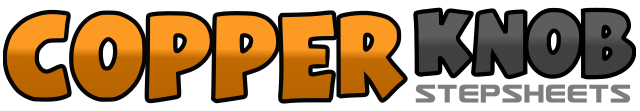 .......Count:40Wall:4Level:Improver.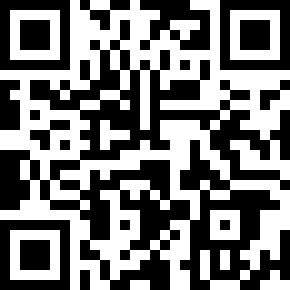 Choreographer:Jim Ferrazzano (USA)Jim Ferrazzano (USA)Jim Ferrazzano (USA)Jim Ferrazzano (USA)Jim Ferrazzano (USA).Music:Chattahoochee - Alan JacksonChattahoochee - Alan JacksonChattahoochee - Alan JacksonChattahoochee - Alan JacksonChattahoochee - Alan Jackson........1-4Touch right heel forward, touch right together, touch right heel forward, touch right heel forward&Step right together5-8Touch left heel forward, touch left together, touch left heel forward, touch left heel forward&Step left together9&Touch right heel forward, step right together10&Touch left heel forward, step left together11-12Touch right heel forward, clap13-14Rock right in place and bump hips right, bump hips right15-16Recover to left and bump hips left, bump hips left17-20Bump hips right, bump hips left, bump hips right, bump hips left (weight to left)21&22Step right forward, step left together, step right forward23-24Rock left forward, recover to right25&26Step left back, step right together, step left back27-28Rock right back, recover to left29&30Step right forward, step left together, step right forward31-32Step left forward, turn ½ right (weight to right)33&34Step left forward, step right together, step left forward35-36Step right forward, turn ½ left (weight to left)37-38Step right forward, turn ¼ left (weight to left)39-40Stomp right together, clap1-4Touch right heel forward 4 times&Step right together5-8Touch left heel forward 4 times&Step left together1Touch right heel forward2Touch right together3-4Touch right heel forward, touch right heel forward&Step right together5-8Repeat 1-4 with left foot1Hop feet apart2Hop and cross right over left3-4Turn full turn to left5-8Repeat 1-4, either in the same or opposite direction1Cross right over left&2Step left to side, touch right heel forward&3Drop right toe, step left over right&4Step right to side, touch left heel forward&5Drop left toe, step right over left&6Step left to side, touch right heel forward&7Drop right toe, step left over right&8Step right to side, touch left heel forward35-36Step right forward, turn ¼ left (weight to left)37-38Step right forward, turn ½ left (weight to left)37-40Repeat 29-3241-43Step left to side, turn ¼ right (weight to right)43Stomp left beside right44Clap